http://vashiokna.com/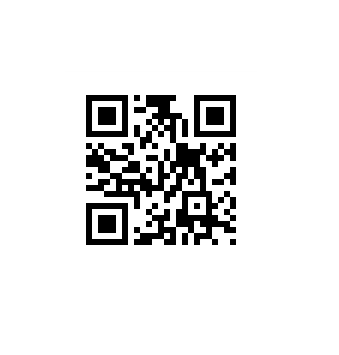 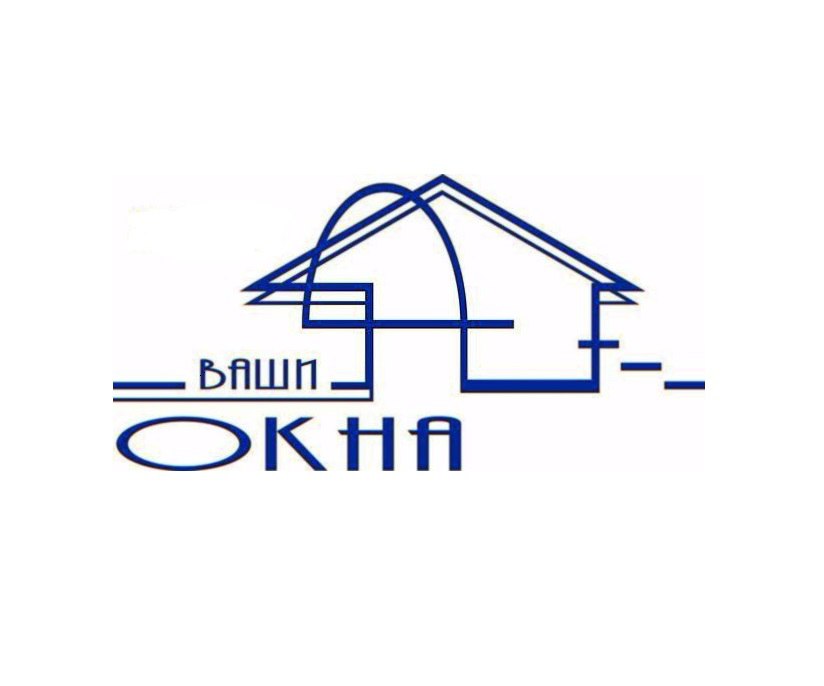 2-700-212Сервисное обслуживание.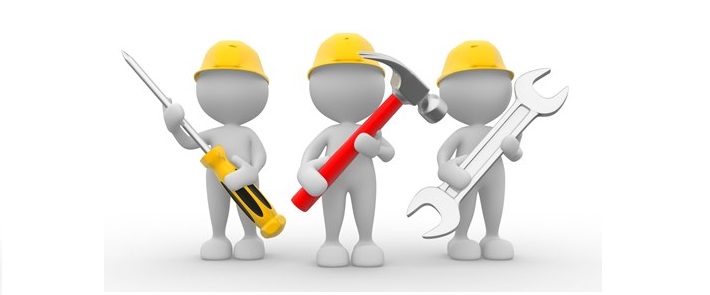 Наименование работСтоимостьРегулировкаРегулировка створки окна350Регулировка створки окна сложная (изменение геометрии)500Регулировка двери балконной550Регулировка двери входной700Регулировка дверного доводчика300Замена фурнитурыПоворотно-откидная на окно(sigenia)1800-2200Поворотно-откидная на дверь(sigenia)2200-2800Замена петли входной двери700Замена ручки оконной300Замена нажимного гарнитура двери500Замена ручки оконной с замком600Замена балконной фальш-ручки 200Установка дверного доводчика650Резиновый уплотнительЗамена уплотнителя 100р/мСтеклопакетыЗамена стеклопакета в глухом окне350Замена стеклопакета створки окна, двери500Выезд мастера по городу300